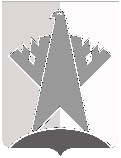 ДУМА СУРГУТСКОГО РАЙОНАХанты-Мансийского автономного округа - ЮгрыРЕШЕНИЕ«10» июня 2016 года                                                                                                                  № 939           г. СургутДума Сургутского района решила:Внести в приложение к решению Думы Сургутского района от 25 августа 2008 года № 346 «О компенсации депутатам Думы Сургутского района расходов, связанных с осуществлением депутатской деятельности» следующее изменение:Пункт 4 дополнить абзацами следующего содержания: «В случае истечения срока либо досрочного прекращения полномочий депутата Думы района до конца текущего года, единовременная ежегодная выплата на расходы, связанные с осуществлением депутатской деятельности, производится не позднее последнего дня исполнения полномочий депутата Думы района. В случае истечения срока либо досрочного прекращения полномочий депутата Думы района, а также начала срока полномочий депутата Думы района до конца текущего года, расчёт размера единовременной ежегодной выплаты на расходы, связанные с осуществлением депутатской деятельности, производится пропорционально периоду фактического исполнения полномочий депутата Думы района.В случае если депутат Думы района в текущем году принял участие менее чем в 30 процентах от общего числа проведённых депутатских слушаний, совместных заседаний постоянных комиссий и заседаний Думы района, единовременная ежегодная выплата на расходы, связанные с осуществлением депутатской деятельности, данному депутату не производится.».  Глава Сургутского района      			                               В.Н. ДеменковО внесении изменения в решение Думы Сургутского района от 25 августа 2008 года № 346 «О компенсации депутатам Думы Сургутского района расходов, связанных с осуществлением депутатской деятельности»